===========================================================22.09.2016                                       с. Рязановка                                         №  42-пО внесении дополнений и изменений в постановление от 17.11.2015г. № 26-п «Об утверждении Административного регламента исполнения муниципальной функции по осуществлению муниципального контроля за соблюдением законодательства в области розничной продажи алкогольной продукции на территории муниципального образования Рязановский сельсовет Асекеевского района Оренбургской области»Внести следующие изменения в приложение к постановлению главы администрации от 17.11.2015г. № 26-п «Об утверждении Административного регламента исполнения муниципальной функции по осуществлению муниципального контроля за соблюдением законодательства в области розничной продажи алкогольной продукции на территории муниципального образования Рязановский сельсовет Асекеевского района Оренбургской области»:Пункт 1.6.13 в приложении к постановлению изложить в следующей редакции:- должностные лица органа государственного контроля (надзора), органа муниципального контроля при проведении проверки обязаны осуществлять запись о проведенной проверке в журнале учета проверок в случае его наличия у юридического лица, индивидуального предпринимателя.           2. Раздел 1. Общие положения дополнить пунктом 1.6.14 следующего содержания:- должностные лица органа государственного контроля (надзора), органа муниципального контроля при проведении проверки обязаны: знакомить руководителя, иное должностное лицо или уполномоченного представителя юридического лица, индивидуального предпринимателя, его уполномоченного представителя с документами и (или) информацией, полученными в рамках межведомственного информационного взаимодействия           3. Раздел 1. Общие положения дополнить пунктом 1.6.15 следующего содержания:- руководитель, иное должностное лицо или уполномоченный представитель юридического лица,  индивидуальный предприниматель, его уполномоченный представитель при проведении проверки имеют право:- знакомиться с документами и (или) информацией, полученными органами государственного контроля (надзора), органами муниципального контроля в рамках межведомственного информационного взаимодействия от иных государственных органов, органов местного самоуправления либо подведомственных органов, органов местного самоуправления либо подведомственных государственным органам или органам местного самоуправления организаций, в распоряжении которых находятся эти документы и (или) информация;- представлять документы и (или) информацию, запрашиваемые в рамках межведомственного информационного взаимодействия, в орган государственного контроля (надзора), орган муниципального контроля по собственной инициативе4. Настоящее постановление вступает в силу после его официального опубликования (обнародования) и подлежит размещению на официальном сайте муниципального образования Рязановский сельсовет Асекеевского района.Глава администрации                                                                       А.В. БрусиловРазослано: в дело, прокурору района.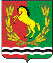 АДМИНИСТРАЦИЯМУНИЦИПАЛЬНОГО ОБРАЗОВАНИЯ РЯЗАНОВСКИЙ СЕЛЬСОВЕТ АСЕКЕВСКОГО РАЙОНА ОРЕНБУРГСКОЙ ОБЛАСТИП О С Т А Н О В Л Е Н И Е